附件1留用地兑现流程图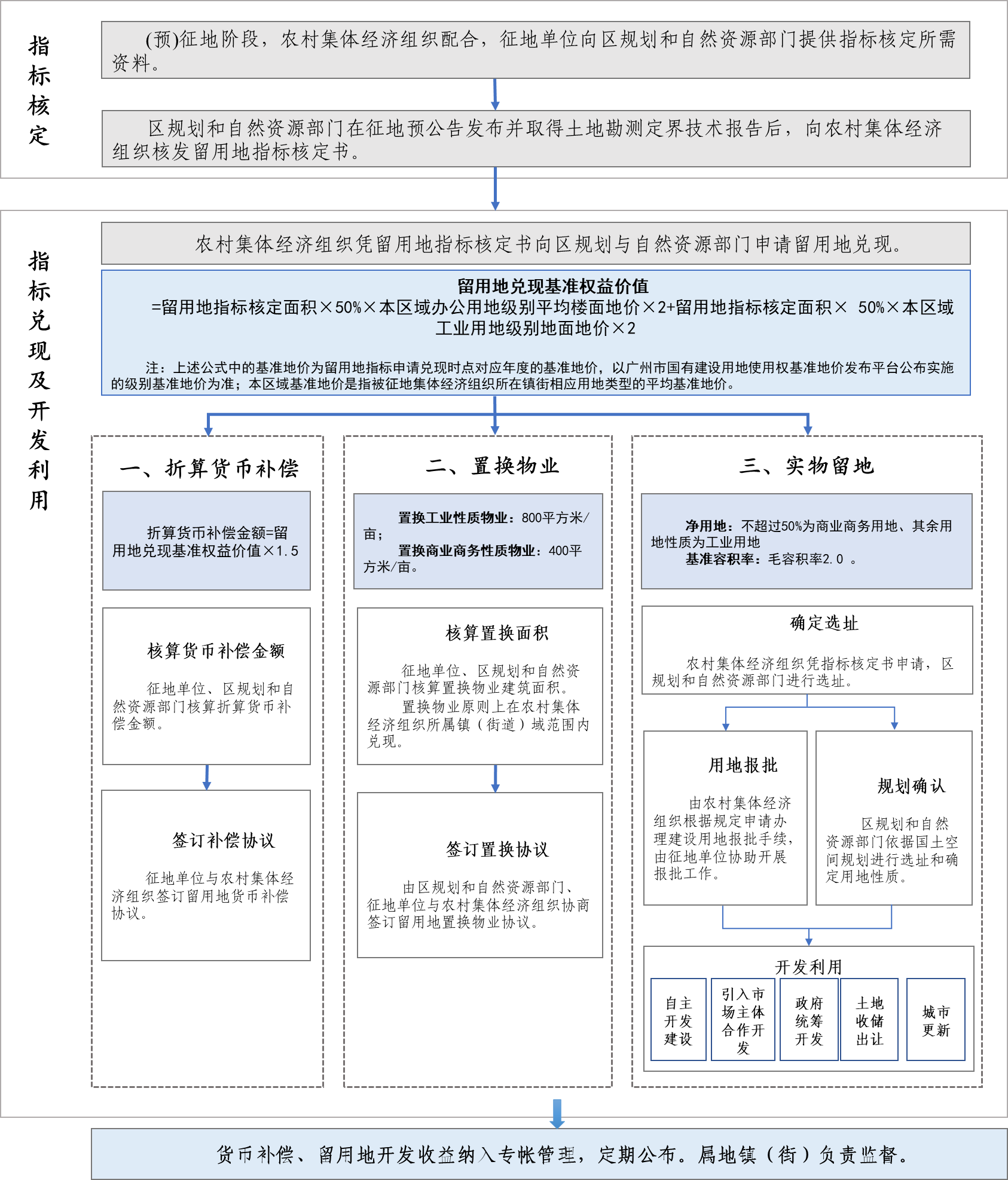 